09.06.2020                                                                                                                                                  kl. VIII aPowtórzenie ( nie wpisujemy do zeszytu)Prostopadłościan - to graniastosłup, którego każda ściana jest prostokątem, a dowolne dwie ściany są równoległe, albo prostopadłe.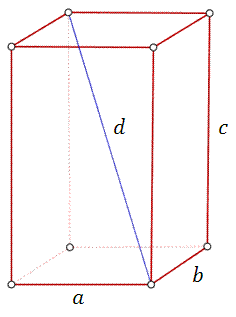 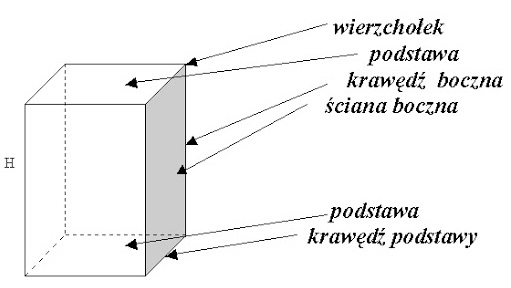 
Wzór na pole powierzchni prostopadłościanu:Pc=2ab+2ac+2bc=2(ab+ac+bc)(pamiętamy, że jak między literami nie ma znaku to wykonujemy mnożenie)Wzór na objętość prostopadłościanu:V=a x b x cDla lepszego zrozumienia tematu polecam film:https://www.youtube.com/watch?v=wuZyhpGXzLg

(Wpisujemy do zeszytu.) Temat: Prostopadłościan – pole całkowite i objętość.Zad. 1 Oblicz pole powierzchni całkowitej prostopadłościanu i objętość o wymiarach 5×3×4.